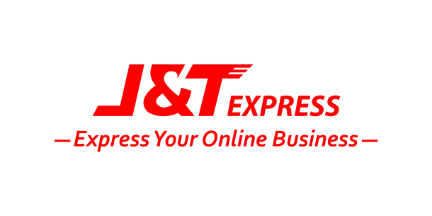 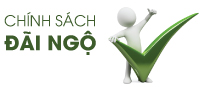 Lương thương lượng + Thưởng =>Thu nhập không giới hạnĐược đào tạo bài bản, chuyên nghiệpLộ trình thăng tiến rõ ràngTham gia Bảo hiểm đầy đủ theo quy định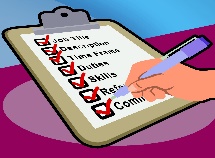 Nam, tuổi từ 20 - 30Trình độ: tốt nghiệp Cao đẳng trở lênKỹ năng quản lýKỹ năng giao tiếp, đàm phán tốtThành thạo tin học văn phòngKhả năng làm việc độc lập dưới áp lực caoNam, tuổi từ 20 - 30Trình độ: tốt nghiệp Cao đẳng trở lênKỹ năng quản lýKỹ năng giao tiếp, đàm phán tốtThành thạo tin học văn phòngKhả năng làm việc độc lập dưới áp lực caoQuản lý và phát triển địa bàn phụ trách: Thiết lập tuyến bán hàng hợp lý, hiệu quả, phát triển các mục tiêu về doanh số, ngành hàng và kênh bán hàng tại địa bản, tiếp nhận và xử lý các vấn đề của khách hàng tại địa bàn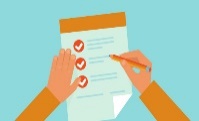 Quản lý nhân sự: quản lý việc thực hiện công việc của nhân viên, tuyển dụng, huấn luyện nhân viên bán hàng, duy trì kỉ luật và phát triển nhân viên để đảm bảo đội ngũ ổn định và đạt mục tiêu về doanh số.Đảm bảo việc giao hàng, tồn kho đúng quy định, quản lý các chương trình khuyến mại và ngân sách phát triển thị trườngLên lịch đi thị trường hàng tuần và thực hiện việc đi thị trường theo lịch để giám sát, quản lý thị trường, khách hàng và huấn luyện nhân viên.Quản lý và phát triển địa bàn phụ trách: Thiết lập tuyến bán hàng hợp lý, hiệu quả, phát triển các mục tiêu về doanh số, ngành hàng và kênh bán hàng tại địa bản, tiếp nhận và xử lý các vấn đề của khách hàng tại địa bànQuản lý nhân sự: quản lý việc thực hiện công việc của nhân viên, tuyển dụng, huấn luyện nhân viên bán hàng, duy trì kỉ luật và phát triển nhân viên để đảm bảo đội ngũ ổn định và đạt mục tiêu về doanh số.Đảm bảo việc giao hàng, tồn kho đúng quy định, quản lý các chương trình khuyến mại và ngân sách phát triển thị trườngLên lịch đi thị trường hàng tuần và thực hiện việc đi thị trường theo lịch để giám sát, quản lý thị trường, khách hàng và huấn luyện nhân viên.Quản lý và phát triển địa bàn phụ trách: Thiết lập tuyến bán hàng hợp lý, hiệu quả, phát triển các mục tiêu về doanh số, ngành hàng và kênh bán hàng tại địa bản, tiếp nhận và xử lý các vấn đề của khách hàng tại địa bànQuản lý nhân sự: quản lý việc thực hiện công việc của nhân viên, tuyển dụng, huấn luyện nhân viên bán hàng, duy trì kỉ luật và phát triển nhân viên để đảm bảo đội ngũ ổn định và đạt mục tiêu về doanh số.Đảm bảo việc giao hàng, tồn kho đúng quy định, quản lý các chương trình khuyến mại và ngân sách phát triển thị trườngLên lịch đi thị trường hàng tuần và thực hiện việc đi thị trường theo lịch để giám sát, quản lý thị trường, khách hàng và huấn luyện nhân viên.Tại Quảng Ninh: Hạ Long, Cẩm Phả, Móng Cái, Uông Bí, Thị xã Đông Triều, Thị xã Quảng An, Huyện Vân Đồn, Huyện Tiên An, Đầm Hà, Hải Hà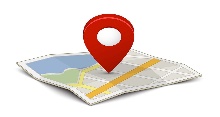 Tại Quảng Ninh: Hạ Long, Cẩm Phả, Móng Cái, Uông Bí, Thị xã Đông Triều, Thị xã Quảng An, Huyện Vân Đồn, Huyện Tiên An, Đầm Hà, Hải HàVui lòng gửi CV ghi rõ vị trí ứng tuyển về hòm thư: tuyendung.jtexpress@gmail.com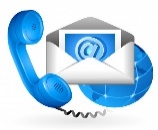 Ms Huyền: 0936.516.988Mr Quí: 0936.783.458